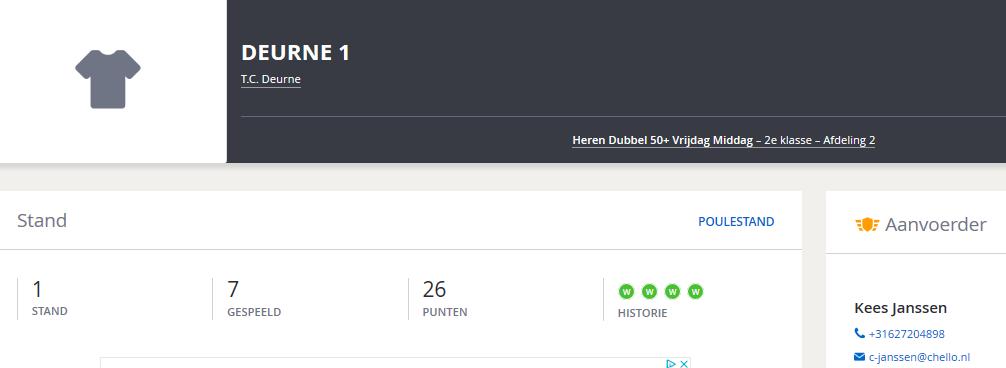 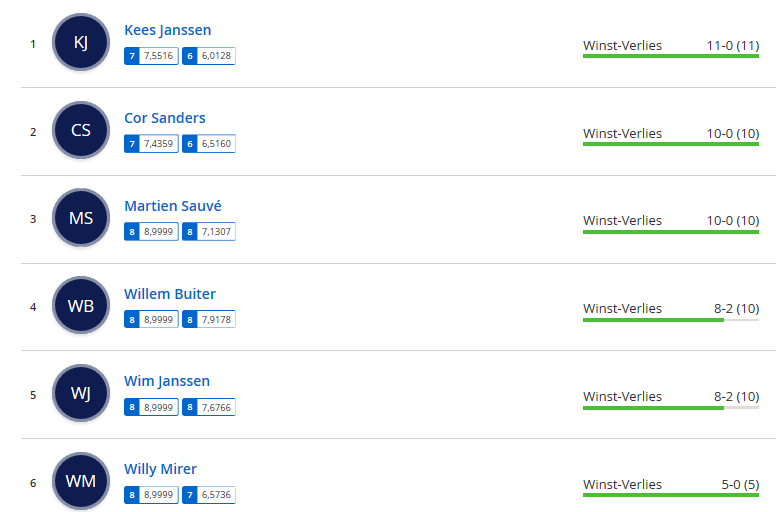 ren Vrijdag Middag 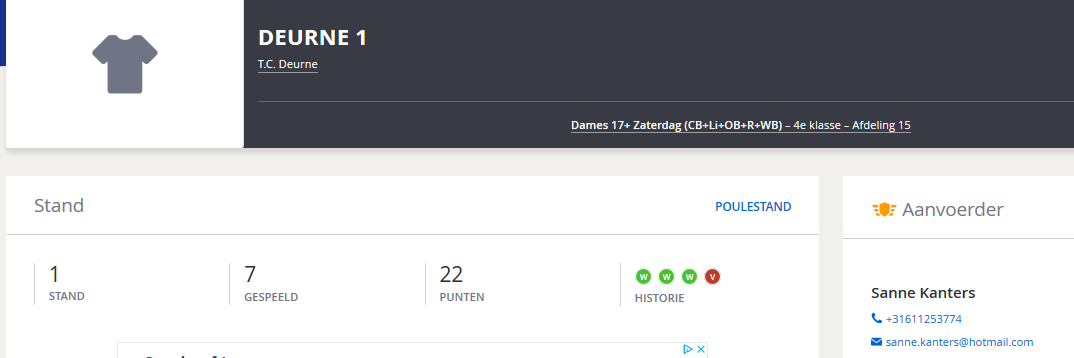 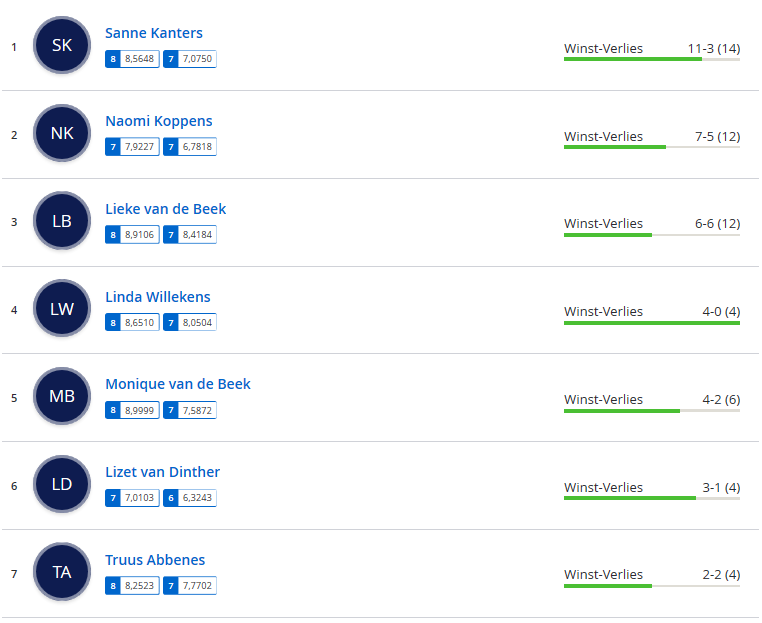 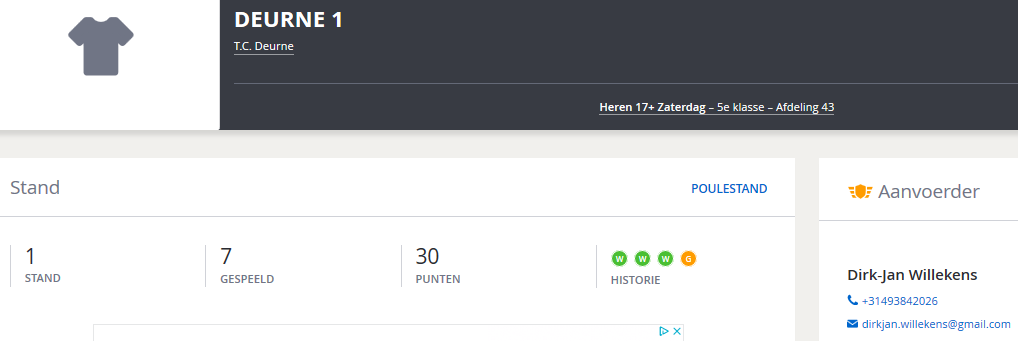 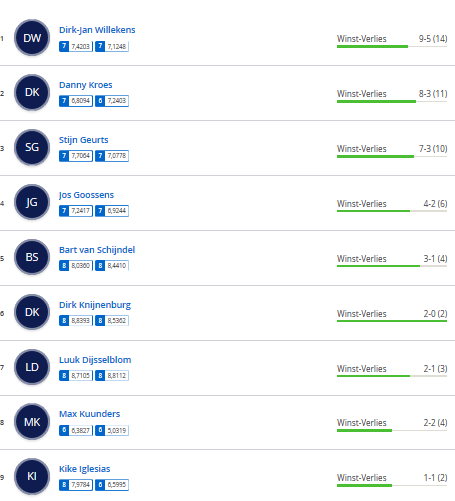 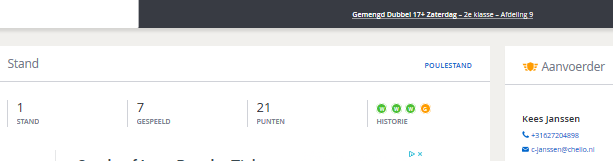 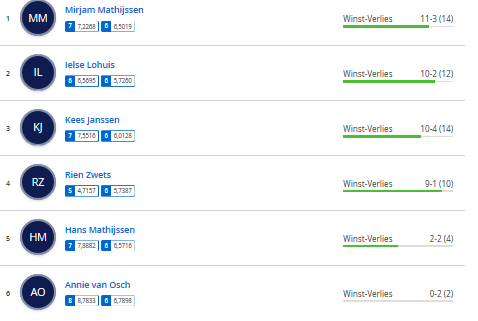 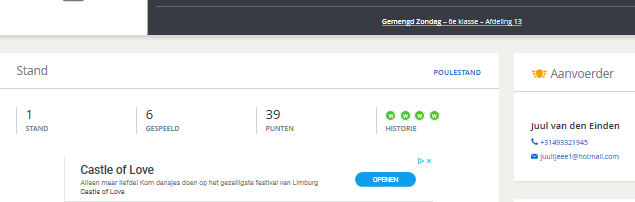 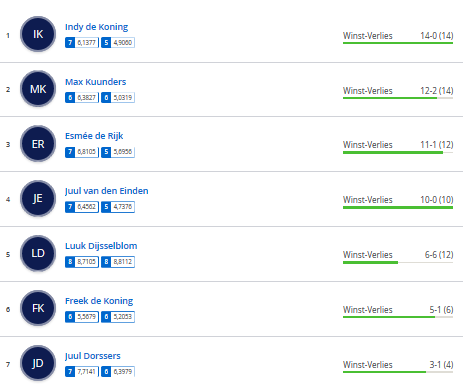 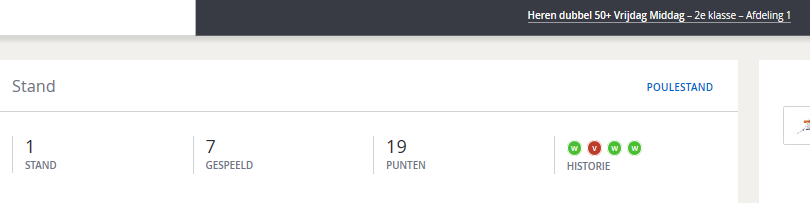 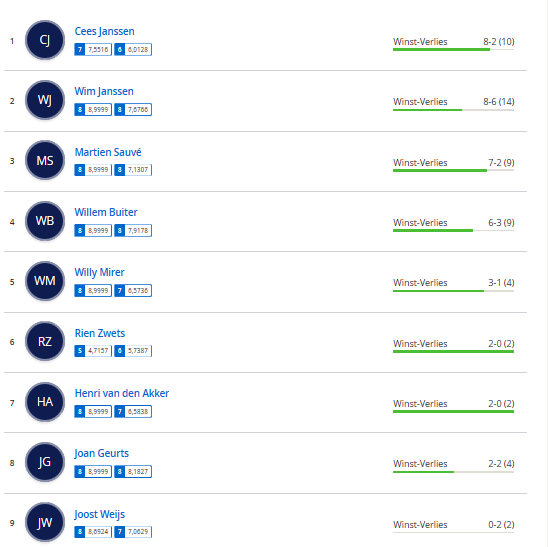 